Comité administratif et juridiqueSoixante-treizième session
Genève, 25 octobre 2016Projet d’ordre du jour réviséétabli par le Bureau de l’Union

Avertissement : le présent document ne représente pas les principes ou les orientations de l’UPOV	Ouverture de la session	Adoption de l’ordre du jour	Rapport sur les faits nouveaux intervenus au sein du Comité technique (document CAJ/73/7)	Élaboration de matériel d’information concernant la Convention UPOV (document CAJ/73/2)a)	Notes explicatives sur les variétés essentiellement dérivées selon l’acte de 1991 de la Convention UPOV (révision) (document UPOV/EXN/EDV/2 Draft 7) et exposé présenté par la European Seed Association (ESA) et l’International Seed Federation (ISF)b)	Notes explicatives sur le matériel de reproduction ou de multiplication selon la Convention UPOV (document UPOV/EXN/PPM/1 Draft 6)c)	Révision éventuelle du document UPOV/EXN/CAL/1 “Notes explicatives sur les conditions et limitations relatives à l’autorisation de l’obtenteur à l’égard du matériel de reproduction ou de multiplication selon la Convention UPOV” (document CAJ/73/2)d)	Révision éventuelle du document UPOV/EXN/PRP/2 “Notes explicatives sur la protection provisoire selon la Convention UPOV” (document CAJ/73/2)e)	Bulletin type de l’UPOV de la protection des obtentions végétales (révision) (document CAJ/73/2)	Dénominations variétales (document CAJ/73/3)	Informations et bases de donnéesa)	Formulaire de dépôt électronique des demandes (document CAJ/73/4)b)	Bases de données d’information de l’UPOV (document CAJ/73/5)c)	Échange et utilisation de logiciels et d’équipements (document CAJ/73/6)UPOV/INF/16	Logiciels échangeables (révision) (document UPOV/INF/16/6 Draft 1)UPOV/INF/22	Logiciels et équipements utilisés par les membres de l’Union (document UPOV/INF/22/3 Draft 1)	Documents TGP (document CAJ/73/8)TGP/7	Élaboration des principes directeurs d’examen (révision)	(document TGP/7/5 Draft 1)TGP/8	Protocole d’essai et techniques utilisés dans l’examen de la distinction, de l’homogénéité et de la stabilité (révision)	(document TGP/8/3 Draft 1)	Techniques moléculaires (document CAJ/73/9)	Programme de la soixante-quatorzième session	Adoption du compte rendu des conclusions (selon le temps disponible)	Clôture de la session[Fin du document]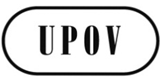 FCAJ/73/1 Rev.ORIGINAL : anglaisDATE : 16 septembre 2016UNION INTERNATIONALE POUR LA PROTECTION DES OBTENTIONS VÉGÉTALESUNION INTERNATIONALE POUR LA PROTECTION DES OBTENTIONS VÉGÉTALESUNION INTERNATIONALE POUR LA PROTECTION DES OBTENTIONS VÉGÉTALESGenèveGenèveGenève